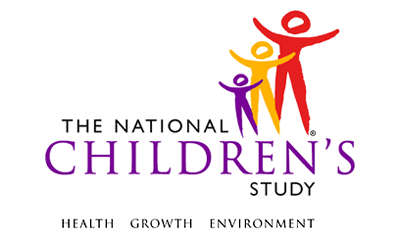 Packing the Samples for ShippingPlace frozen samples inside ziplock bag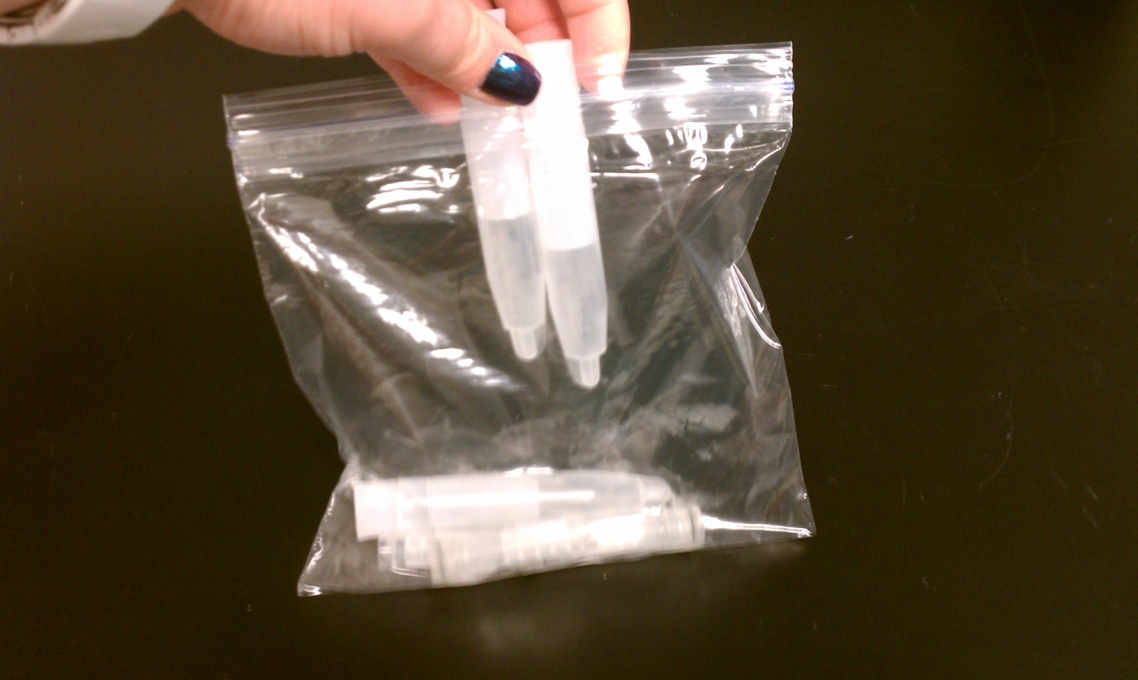 Place 2 frozen Polar Packs on bottom of insulated shipper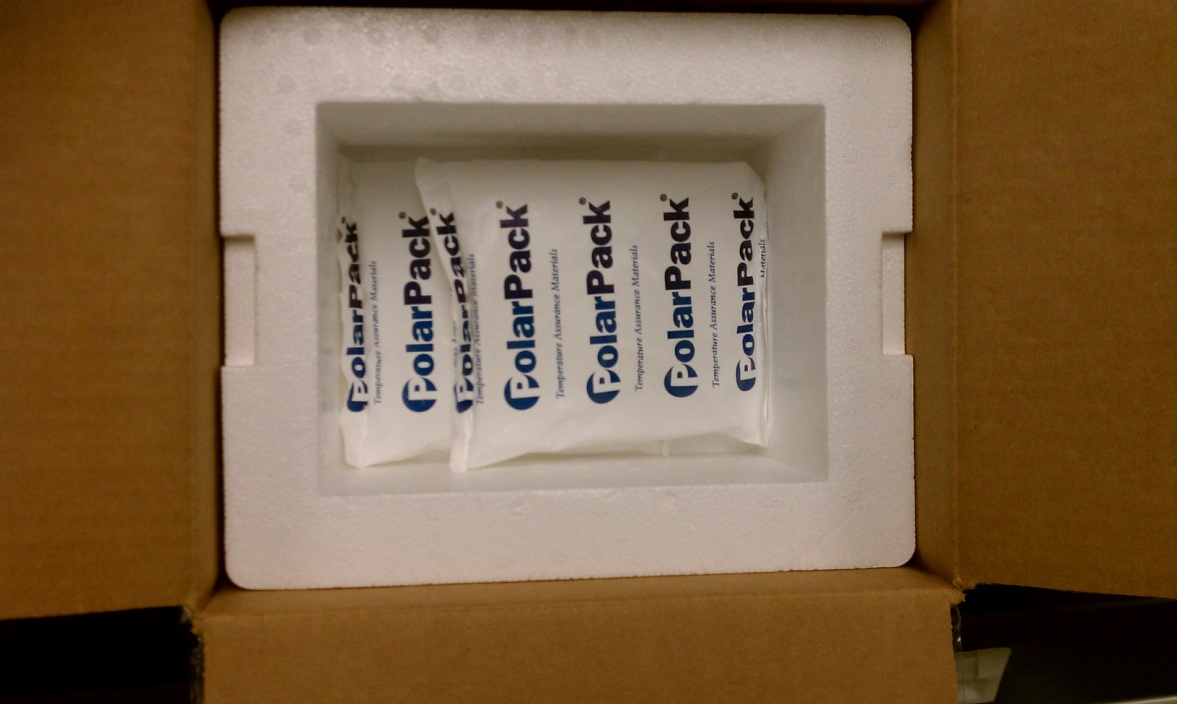 Packing the Samples for ShippingPlace bag of samples on top of Polar Packs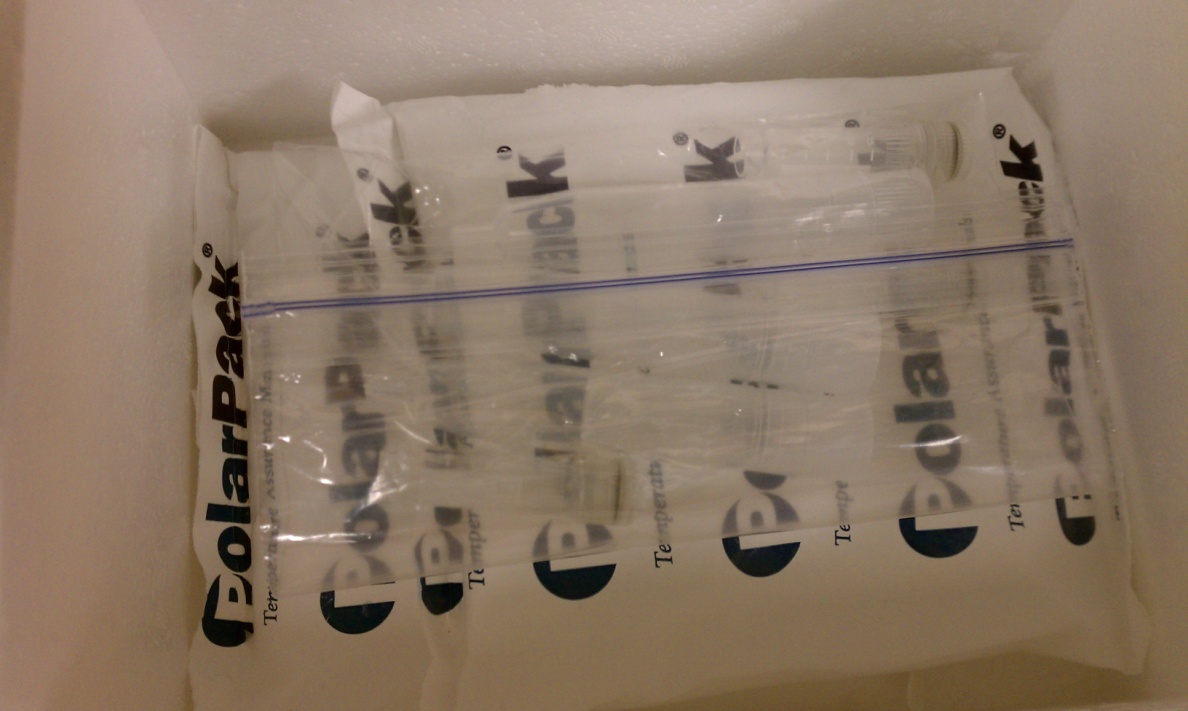 Place remaining frozen Polar Pack on top of samples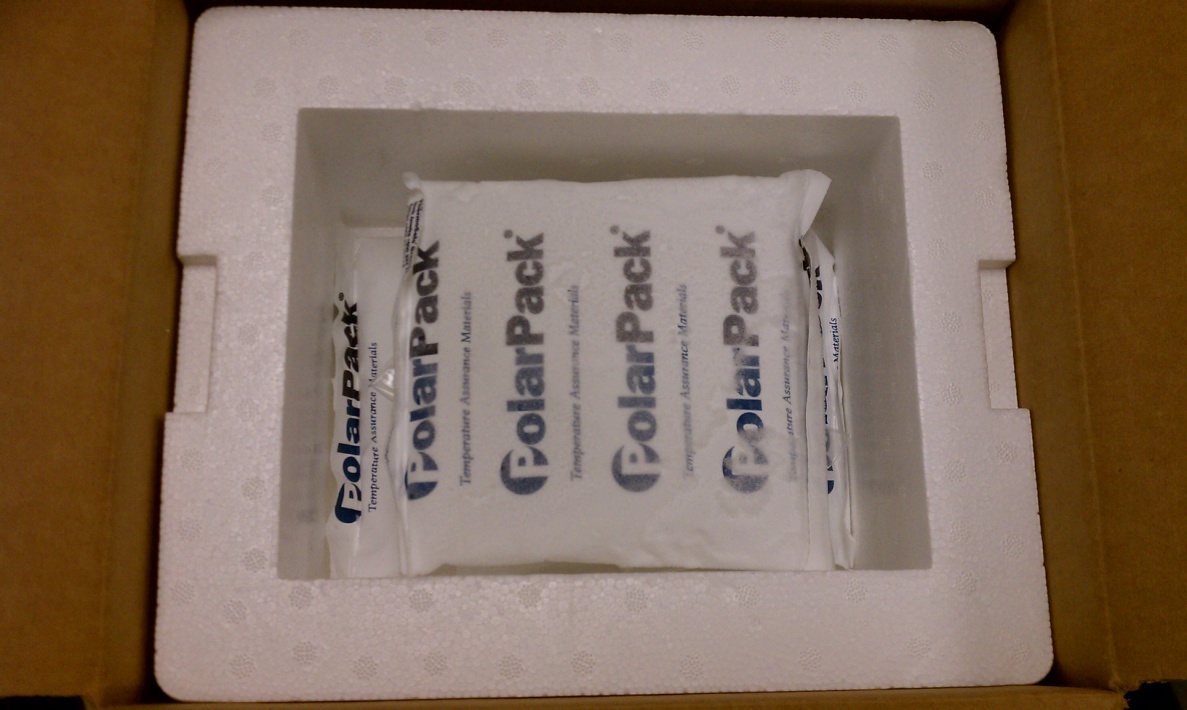 Packing the Samples for ShippingPlace Styrofoam lid on shipper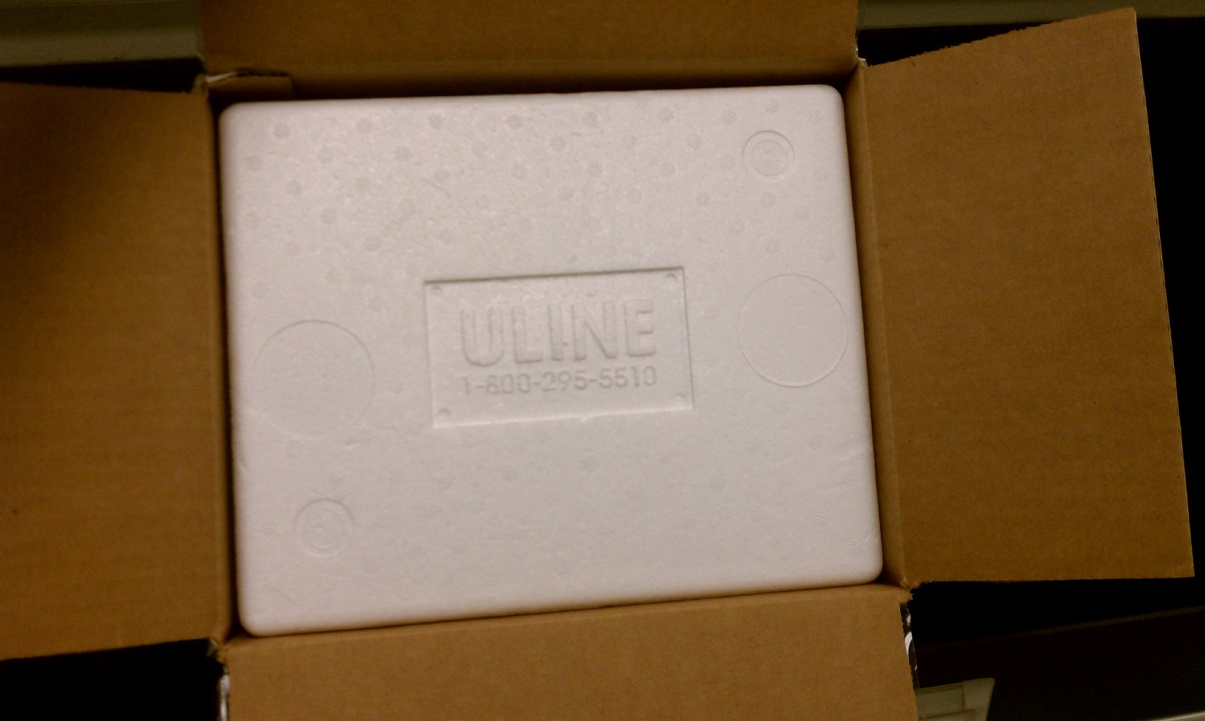 Close cardboard flaps and seal all edges with packing tape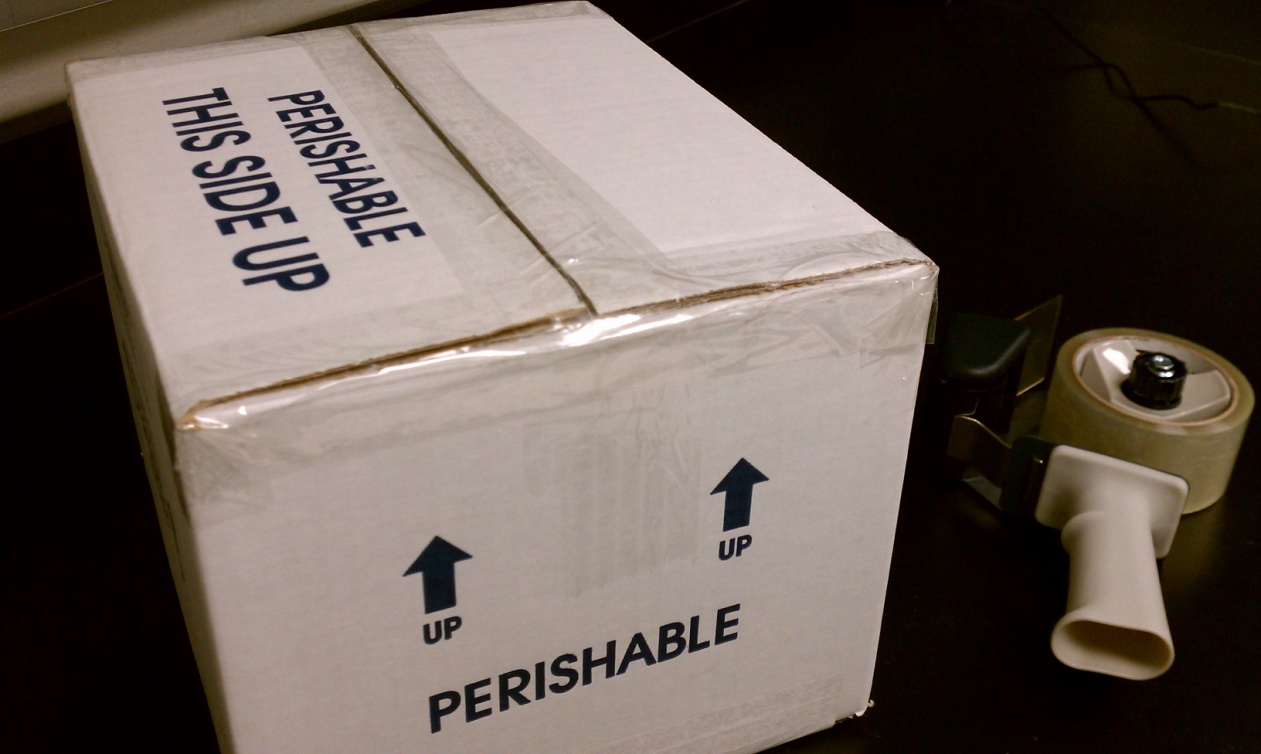 